МИНИСТЕРСТВО НА ЗЕМЕДЕЛИЕТО И ХРАНИТЕ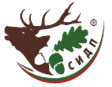 СЕВЕРОИЗТОЧНО ДЪРЖАВНО ПРЕДПРИЯТИЕТП „ДЪРЖАВНО ЛОВНО СТОПАНСТВО ПАЛАМАРА”Адрес:  с.Венец,ПК 9751, ул.”Кирил и Методий” №17,тел.05343/2049, email: dls.palamara@dpshumen.bg; ddspalamara@abv.bg                                УТВЪРЖДАВАМ                                                  ДИРЕКТОР…………………                           				    		 /инж. Севен Башлъ/Д О К У М Е Н Т А Ц И ЯЗА ПРОВЕЖДАНЕ ПРОЦЕДУРА ЗА ВЪЗЛАГАНЕ НА ОБЩЕСТВЕНА ПОРЪЧКА ЧРЕЗ СЪБИРАНЕ НА ОФЕРТИ С ОБЯВА ПО ЗОПС ПРЕДМЕТ:„Доставка по заявка на бои, спрейове, разредители и други материали за маркиране, за нуждите на ТП „ДЛС Паламара”	1. Обява2. Техническа спецификация3. Указания4. Приложения от №1 до №7 5. Проект на договорс.Венец, .УКАЗАНИЯІ. ОПИСАНИЕ НА ПРЕДМЕТА НА ПОРЪЧКАТА1.1. Предмет на настоящата поръчка е избор на изпълнител на поръчка с предмет: „Доставка по заявка на бои, спрейове, разредители и други материали за маркиране, за нуждите на ТП „ДЛС Паламара”.1.2. Технически параметри на поръчката:Участникът следва да представи оферта за доставка на бои, спрейове и други материали, годни да бъдат използвани за маркиране на горски насаждения. Следва да се представи общ каталог, в който да са посочени единична цена за различни разфасовки бои и спрейове в различни цветове като задължително следва да се дадат цени и за следните артикули:Забележка: посочените по-горе артикули са прогнозни и не обвързват Възложителя със задължителното им закупуване след сключване на договора между Възложителя и Изпълнителя. Същите се заявяват според възникналата необходимост от доставката им. Изпълнението на доставките се извършва единствено при възникване на необходимост от тях, съгласно посочените условия и до определеният максимален финансов ресурс определен от ВЪЗЛОЖИТЕЛЯ.Представения от участника каталог следва да включва освен посочените по-горе артикули и всички останало артикули, които продава и са свързани с предмета на поръчката. Следва да бъде подписан от участника и да бъде изговен в табличен или сходен вид с ясно означение на вида артикул, мярната единица, разфасовката, единичната цена на разфасовка и означение дали е с ДДС или без включено ДДС.Заявки за посочените по-горе артикули ще могат да се правят до посочената в тази документация прогнозна стойност.		1.3. ПРОГНОЗНА СТОЙНОСТ БЕЗ ДДС: 8000 лв. (осем хиляди лева), без ДДС.  1.4. Срокът за изпълнение на поръчката е 12 (дванадесет) месеца, считано от датата на сключване на договора.II. УСЛОВИЯ И РЕД ЗА ПОДАВАНЕ НА ОФЕРТИТЕ2.1. Офертите трябва да бъдат представени в запечатан непрозрачен плик в деловодството на СИДП ТП „Държавно ловно стопанство Паламара”, на адрес: с. Венец, ул. „Кирил и Методий” № 17, в срока определен в обявата.2.2. Върху плика участникът следва да посочи предмета на поръчката, наименование на участника, адрес за кореспонденция, телефон и електронен адрес.III. ИЗИСКВАНИЯ КЪМ ОФЕРТИТЕ3.1. Всеки участник в обществената поръчка има право да представи само една оферта като не се допускат варианти.3.2. Офертата следва да бъде изготвена в съответствие с изискванията на Възложителя.3.3. Офертата трябва да бъде подписана от лице, което представлява участника съгласно търговската регистрация на участника или от изрично упълномощено за това лице.	3.4. Всички документи в офертата следва да бъдат на български език, написани на компютър, без поправки и/или изтривания.IV. КВАЛИФИКАЦИОННИ ИЗИСКВАНИЯ КЪМ ИЗПЪЛНИТЕЛИТЕ4.1. Изпълнител може да бъде всяко физическо лице или търговец по смисъла на Търговския закон, както и техни обединения (не се изисква обединението да има определена правна форма, за да може да подаде оферта).4.2. Участникът да разполага с необходимата техническа обезпеченост за изпълнение предмета на поръчката.4.3. Отстраняване на участници: Участник се отстранява когато при изготвяне на офертата не е изпълнил обявените от възложителя условия; представил е непълна и/или несъответстваща на изискванията на Възложителя оферта и/или ценовото му предложение надвишава посочения пределен финансов ресурс на Възложителя за изпълнение на поръчката или не е представил каталог, който включва всички възможни за смяна резервни части и поне два вида масла за горене и смазване и консумативи.4.4. Не се допуска разделяне на поръчката. Участниците следва да предложат доставка на всички храни и напитки, съгласно спецификацията на Възложителя.V. ИЗИСКВАНИЯ КЪМ ИЗПЪЛНЕНИЕТО НА ПОРЪЧКАТА5.1. Предлаганите артикули да са в срок на годност (не по- малко от 80% остатъчен срок на годност към момента на доставката).5.2. Доставките, следва да се извършат до адреса на възложителя или до друг адрес, посочен от оправомощено от възложителя лице, който е на територията на ТП „ДЛС Паламара”, единствено при възникнала за Възложителя необходимост и след отправяне на заявка до изпълнителя. 	5.3. Посочените в техническата спецификация артикули са прогнозни и дават възможност на Възложителят да се възползва от тях при необходимост до посоченият прогнозен финансов ресурс  в „Обявата”, а именно не повече от 8000 лв. (осем хиляди лева) без вкл. ДДС. 	5.4. Участниците са длъжни да посочат единична цена за всеки един от посочените артикули съгласно представения от тях каталог, неразделна част от офертата им, както и процент отстъпка валидна за всеки закупен продукт от техническата спецификация.ЗАБЕЛЕЖКА: Липса на каталог с посочени единични цени на изброените артикули и други предлагани от участника продукти е основание за отстраняване на участниците.5.5. Предложената крайна единична цена за всеки конкретен артикул включва всички разходи на изпълнителя, свързани с изпълнението на поръчката и ще бъде цената на която ще се закупуват артикулите до изтичане на срока на договора.	5.6. Участниците трябва да притежават и представят следното:	- кадрови ресурс – служител/служители за изпълнение на поръчките, които да отговарят за извършване на доставките и да бъдат ангажирани през целия период на изпълнение (посочват се лицата пряко ангажирани с дейността. Минимум едно лице.)5.7. Количество и стойност на всяка отделна доставка:- всяка отделна доставка се извършва единствено и само след заявка от страна на ВЪЗЛОЖИТЕЛЯ, (няма ограничение в количеството, може да бъде направена заявка и за един артикул), при възникнала необходимост от тях, съгласно посочените условия и до определеният максимален финансов ресурс, определен от ВЪЗЛОЖИТЕЛЯ;- няма ограничение в количеството и стойността на всяка отделна доставка (т.е. доставка може да бъде извършена и за минимална стойност).5.8. Начин на плащане:- заплащането на всяка отделна доставка ще се извършва въз основа на единични цени, съгласно ценовото предложение на кандидата с добавена търговска отстъпка, като същите са фиксирани и не подлежат на промяна през периода на изпълнение на договора, в рамките на предвидения от възложителя финансов ресурс.-  Плащанията ще се извършват по банков път и съгласно условията на договора, в срок до 10 (десет) дни след издаване на фактура за съответната доставка от страна на Изпълнителя.- не се допуска посочване на минимални количества за извършване на доставка. Изпълнителят следва да извърши доставката на договорените в договора условия и при заявка само на един артикул.VI. МИНИМАЛНИ ИЗИСКВАНИЯ КЪМ ДОСТАВКИТЕ:6. Предлаганите артикули следва да са безопасни, годни за употреба и в срок на годност, в ненарушени опаковки и с приложени сертификати за произход и качество.VII. СЪДЪРЖАНИЕ НА ОФЕРТАТАОфертата следва да съдържа следните документи, които се поставят в запечатан, непрозрачен плик:7.1. Оферта по образец;7.2. Каталог с посочена единична цена без ДДС както и процент на предлагана търговска отстъпка от продажната цена.	7.3. Декларация за запознаване с условията и приемане на договора - по образец.	7.4. Декларация за ЕИК.7.5. Приложения № 6 и № 7 (ако са приложими).       	7.6. Нотариално заверено пълномощно (ако участникът се представлява от пълномощник).  VIII. СРОК ЗА ПОЛУЧАВАНЕ НА ОФЕРТИТЕ:Срокът за получаване на офертите е до 16:00 часа на 07.10.2016 год. на адреса на СИДП ТП „Държавно ловно стопанство Паламара”, с. Венец, обл. Шумен, ул. „Кирил и Методий” №17, подадена на място, по пощата или с куриер.  Комуникацията между страните ще се осъществява по ел. път по реда на закона за електронните съобщения и ел. подпис, по пощата чрез писмо с обратна разписка или връчване на участника.  Представените оферти ще бъдат отворени на 12.10.2016год. от 11:00 часа в административната сграда на предприятието, намираща се на адрес: с. Венец, обл. Шумен, ул. „Кирил и Методий” №17.  Срок на валидност на офертата е най-малко 90 дни.  IX. РАЗЯСНЕНИЯ ПО ДОКУМЕНТАЦИЯТА ЗА УЧАСТИЕ  При писмено искане, направено до 3 дни преди изтичане на срока за получаване на офертите, ВЪЗЛОЖИТЕЛЯТ е длъжен най-късно на следващия ден да публикува в профила на КУПУВАЧА писмени разяснения по условията на обществената поръчка по направеното писмено искане.X. ОЦЕНКА НА ОФЕРТИТЕОценката и класирането на подадените оферти, както и определянето на изпълнителя на обществената поръчка, ще се извършва от назначената от ВЪЗЛОЖИТЕЛЯ комисия.Заседанието на комисията е публично при отваряне на офертите и на него могат да присъстват участниците или техни упълномощени представители, както и представители на средствата за масово осведомяване и други лица при спазване на установения режим за достъп до сградата, в която се извършва отварянето.След отваряне на офертите, комисията предлага по един представител от присъстващите участници да подпише техническите и ценовите предложения.Офертите на участниците ще се оценяват и класират според критерия „Икономически най-изгодна оферта“ съобразно методиката за оценка. На първо място се класира кандидатът събрал най-много точки.Комисията съставя протокол за разглеждането и оценка на офертите и за класирането на участниците.XI. СКЛЮЧВАНЕ НА ДОГОВОР11.1. ВЪЗЛОЖИТЕЛЯТ сключва писмен договор с избрания ИЗПЪЛНИТЕЛ на обществената поръчка по представения към документацията проект на договор, след утвърждаване от ВЪЗЛОЖИТЕЛЯ на протокола на комисията за получаването, разглеждането и оценката на офертите и за класирането на участниците.11.2. В договора за възлагане на обществената поръчка ще бъдат включени всички предложения от офертата на класирания на първо място участник, въз основа на която е определен за Изпълнител.	11.3. При сключване на договор, определеният изпълнител представя документ за регистрация в съответствие с изискването по чл. 10, ал. 2., предстая свидетелство за съдимост на управителя, удостоверение от НАП за липса на задължения и удостоверение за липса на производство по ликвидация и несъстоятелност. Документите се представят под формата на оригинал или заверени препис.	11.4. Когато определеният за изпълнител участник откаже да сключи договор, възложителят прекратява процедурата или определя за изпълнител втория класиран участник. За отказ се приема и неявяването на уговорената дата, освен ако неявяването е по обективни причини, за което възложителят е уведомен своевременно.11.5. Възложителят може да прекрати възлагането на поръчката до сключване на договора за възлагане на обществената поръчка, като публикува съобщение на профила на купувача, в което посочва и мотивите за прекратяването.11.6. Договорът се сключва в писмена форма и включва задължително всички предложения от офертата на участника, въз основа на които е определен за изпълнител.XII. МЕТОДИКА ЗА ОПРЕДЕЛЯНЕ НА КОМПЛЕКСНАТА ОЦЕНКА НА ОФЕРТИТЕНастоящата методика представлява съвкупност от правила, които имат за цел да се определи начина, по който ще се извърши класиране на офертите. Класирането на оферти по предмета на процедурата се извършва по комплексна оценка, изчислена на база оценка на офертите като критерият е "икономически най-изгодната оферта”.Класирането на офертите се извършва по низходящ ред на получената комплексна оценка, като на първо място се класира офертата с най-висока оценка.Получените оценки по всеки от показателите се закръгля до втория знак след десетичната запетая – напр. 0,01.І. Показателите за определяне на комплексната оценка на офертите и коефициентите за относителната им тежест са както следва:1. Показател К1 - Предлагана отстъпка в проценти от цената на артикулите – тежест на критерия 80%2. Показател К2 - Стойност на разходите за извършване на една доставка – тежест на критерия 20%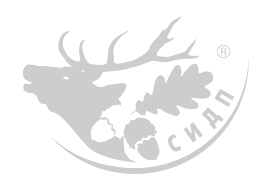       Определяне на оценката по всеки показател:      1. Оценка за определяне на процент на отстъпката от пазарната цена. Предложената от участниците стойнбост на отстъпката трябва да бъде различна от 0%.            минимална предложена стойност на отстъпкатаК1 = -------------------------------------------------------------------- х 80            предложена стойност на отстъпка от участника        2. Стойност на разходите за извършване на една доставка в български лева без ДДС. Стойността следва да е различна от 0 лв.             минимална предложена ценаК2 =  ------------------------------------------------ х 20             предложена цена за участника    ІІІ. Комплексната оценка (КО) на офертата на участника се изчислява по формулата:     (КО) = (К1) + (К2 КО има максимална стойност 100 точки.В случай, че комплексните оценки на две или повече оферти са равни за икономически най-изгодна се приема тази, в която се предлага най-висока отстъпка по критерий К1.При еднаква предложена цена от двамата или повече участници, комисията провежда публично жребий на изпълнител между класираните на първо място оферти, съгласно чл. 58, ал. 3 от ППЗОП.  ІV. Участникът, класиран от комисията на първо място, се определя за изпълнител на обществената поръчка. Приложение № 1	ДО	СИДП ТП „ДЛС Паламара”ОФЕРТАза избор на изпълнител за възлагане на обществена поръчка с предмет:„Доставка по заявка на бои, спрейове, разредители и други материали за маркиране, за нуждите на ТП „ДЛС Паламара”Административни данни на участника:1. Наименование или име на участника ...............................................................2.ЕИК . ......................................................................................................................................3. Представлявано от ....................................................................................................4. Седалище и адрес на управление ..............................................................................     Телефон.........................................., Е-mail..............................................5. Лице за контакти ................................................................................................    Длъжност ............................................................................................................    Телефон......................................................, Е-mail........................................................С представянето на настоящата оферта заявяваме желанието си да участваме в избор на изпълнител на обществена поръчка с предмет: „Доставка по заявка на бои, спрейове, разредители и други материали за маркиране, за нуждите на ТП „ДЛС Паламара”.1. Запознахме се с документацията за избор на изпълнител и посочените в нея изисквания за участие в поръчката, с изискванията за изготвяне и представяне на офертата и за изпълнение на обществената поръчка и с проекта на договор, които заявяваме, че приемаме.2. Поемаме ангажимента да изпълним обществената поръчка за срок от 12 /дванадесет/ месеца, считано от датата на сключване на договора.3. Представяме документите, посочени в документацията за избор на изпълнител, удостоверяващи, че............................................................/попълва се наименованието или името на участника/ отговаря/м на предварително обявените условия.4. При изпълнението на поръчката ще използваме следните подизпълнители (попълва се от участника само в случай, че ще ползва подизпълнители):5. В случай, че ............................................................/попълва се наименованието или името на участника/ бъде определен за Изпълнител на обществената поръчка, се задължаваме при подписването на договора да представим документите, посочени в указанията.6. Приемаме да бъдем обвързани с тази оферта за срок от 90 (деветдесет) дни, считано от крайния срок за подаване на офертите.7. Приложенията към настоящата оферта – са както следва: /описват се от участника/..........................................................................Дата: ..................... . гр. ........................................	Подпис: ....................................		(име, длъжност и печат)Приложение № 2ДЕКЛАРАЦИЯза запознаване с условията в документацията и приемане клаузите на договораДолуподписаният /-ната/….......................................................................с ЕГН ............................в качеството ми на .....................................(посочете длъжността) на ................................................................ (посочете фирмата на участника) с ЕИК ................................................................. в качеството си на участник в процедура по ЗОП за възлагане на обществена поръчка чрез Обява с предмет: „Доставка по заявка на бои, спрейове, разредители и други материали за маркиране, за нуждите на ТП „ДЛС Паламара”, с настоящатаДЕКЛАРИРАМ:Че като представляващ ............................................................., участник в посочената по-горе обществена поръчка: Запознати сме с всички условия и предмета на настоящата обществена поръчка и ги приемаме без възражения;Задължаваме се да спазваме условията за участие и за възлагане на обществената поръчка и всички действащи технически норми и стандарти, които се отнасят до изпълнението на поръчката;Задължаваме се да не разпространяваме по никакъв повод и под никакъв предлог данните за обществената поръчка;Предоставената от възложителя информация е достатъчна за подготовка и представяне на предложението ми.Запознат съм и приемам безусловно клаузите на договора.Известна ми е предвидената в чл.313 от НК отговорност за деклариране на неверни данни.Дата :   .........................				Декларатор:…………………/…………………………………………………………….//име, фамилия и длъжност/Приложение № 3Д Е К Л А Р А Ц И ЯДолуподписаният /-ната/….............................................................................................с ЕГН ............................в качеството ми на..........................................................(посочете длъжността) на (посочете фирмата на участника) ........................................... .............................................................с ЕИК ................................................................. в качеството си на участник в процедура по ЗОП за възлагане на обществена поръчка чрез обява с предмет: „Доставка по заявка на бои, спрейове, разредители и други материали за маркиране, за нуждите на ТП „ДЛС Паламара”, с настоящатаД Е К Л А Р И Р А М,  Ч Е:Представляваното от мен дружество е регистрирано по Закона за търговския регистър и неговият единен идентификационен код  ЕИК е: .....................................................................................Известно ни е, че при деклариране на неверни обстоятелства нося отговорност по чл. 313 от Наказателния кодекс.Дата :   .........................				Декларатор:…………………/…………………………………………………………….//име, фамилия и длъжност/Приложение № 4	ДО	СИДП ТП „ДЛС Паламара”ТЕХНИЧЕСКО ПРЕДЛОЖЕНИЕ:от.....................................................................................................................................................................................................................................................................................................(пълно наименование и адрес на управление на участника)За изпълнение на обществената поръчка с предмет: „Доставка по заявка на бои, спрейове, разредители и други материали за маркиране, за нуждите на ТП „ДЛС Паламара” . Приемам да изпълним поръчката съгласно всички изисквания на Възложителя, посочени в документацията за участие по настоящата обществена поръчка.		2. Декларирам, че ще извършим поръчката на ТП „Държавно ловно стопанство Паламара” за срок от 12 месеца, съгласно Техническата спецификация от документацията за участие на Възложителя, при осигуряване на всички нормативно определени задължения.3. Декларираме, че разполагаме с  техническа и кадрова обезпеченост за изпълнение предмета на поръчката,  съгласно техническото задание към документацията за участие.4. Технически изисквания – наименование на артикулите, за които при необходимост Възложителят ще използва до предварително заявен прогнозен ресурс резервни части, масла и консумативи по представен каталог:5.Декларираме следните обстоятелства:5.1.Разполагаме с кадрови ресурс – служител/служители за изпълнение на поръчките, които ще са отговорни за извършване на доставките и ще бъдат ангажирани през целия период на договора, а именно:Име, фамилия:…………………………………………………………………….Телефон:………………………………..; мобилен:……………………………..;(ако отговорните служители са повече от едно, се добавя необходимия брой полета/редове)6. Предлаганите резервни части, масла и консумативи за бензинови моторни триони и храсторези трябва да са безопасни, годни за употреба и влагане в наличните в ТП „ДЛС Паламара” моторни триони и храсторези.7. Срок за договор и място на доставка:-  срок на договора – 12 /дванадесет/ месеца. - място на доставка: ……………………………………………………………. 8. Срок на валидност на офертата: ....................... / не по- кратък от 90 дни / от крайният срок за депозиране на офертиДата: ..................... 2016г. гр. ........................................		Подпис: ....................................	(име, длъжност, печат)Приложение № 5								ДО                                                                                                    	СИДП ТП „ДЛС Паламара”ЦЕНОВО ПРЕДЛОЖЕНИЕот.....................................................................................................(пълно наименование и адрес на управление)     След проучване и запознаване с документацията за провеждане на избор на изпълнител за възлагане на обществена поръчка с предмет: „Доставка по заявка на бои, спрейове, разредители и други материали за маркиране, за нуждите на ТП „ДЛС Паламара”, предлагаме да изпълним при следните финансови условия доставката на всички посочени в приложената към това предложение каталог.Отстъпка от цената на всички, посочени в каталога, приложен към настоящата, оферта артикули: ...........................(в проценти).Цена на една доставка: ........................... (в лева).2. Всички посочени цени са в лева.3. В цените са включени всички разходи за опаковка, такси, транспорт и други съпътстващи доставката разходи. 4. Посочените доставки по вид са прогнозни и не обвързват Възложителя с поръчка след сключване на договор. 5. Доставките предмет на настоящата обява и необходимите количества ще се изпълняват според нуждите на ВЪЗЛОЖИТЕЛЯ в момента на заявката и до размера на финансовия ресурс, който може да осигури за изпълнение на поръчката.6. Стойността на всяка поръчка се определя  въз основа на единични цени съгласно ценовото предложение на кандидата, като същите са фиксирани и не подлежат на промяна през периода на изпълнение на договора, в рамките на предвидения от възложителя финансов ресурс.7. Начин на плащане: Плащанията ще се извършват по банков път и съгласно условията на договора, в срок до 3 (три) дни след издаване на фактура за съответната доставка от страна на Изпълнителя.Срок на валидност на офертата  90 /деветдесет / дена от крайният срок за депозиране на оферти.Дата: ..................... . 				Подпис: ....................................гр. ........................................		(име, длъжност, печат)Д	О	Г	О	В	О	Р (проект)№ ............../..........................Днес, ........... 2016г. в с. Венец, след проведена процедура за възлагане на обществена поръчка чрез събиране на оферти с обява по ЗОПП с предмет: „Доставка по заявка на бои, спрейове, разредители и други материали за маркиране, за нуждите на ТП „ДЛС Паламара” за срок от 12 месеца”, открита със Заповед № ….................. на директора на ТП ДЛС “Паламара” и финализирана с Решение № …..................... за избор на изпълнител, на основание чл.112 от ЗОП, се сключи настоящия договор между:ТП “ДЪРЖАВНО ЛОВНО СТОПАНСТВО  ПАЛАМАРА“ с ЕИК: 201617412 0126, със седалище и адрес на управление: с. Венец, обл. Шумен, ул. “Кирил и Методий“ № 17,  представлявано от Директор - инж. Севен Башлъ и ръководителя на счетоводния отдел — Валя Димова, наричано за краткост по-нататък в договора ВЪЗЛОЖИТЕЛ,  от една страна, и от друга ...................................................... със седалище и адрес на управление: ............................., с ЕИК ....................., идентиф. № по ЗДДС: ............................, представлявано от ............................ –  Управител, наричан за краткост ИЗПЪЛНИТЕЛ,І. ПРЕДМЕТ НА ДОГОВОРАЧл.1. (1) ВЪЗЛОЖИТЕЛЯТ възлага, а ИЗПЪЛНИТЕЛЯТ приема да извършва доставка с предмет: „Доставка по заявка на бои, спрейове, разредители и други материали за маркиране, за нуждите на ТП „ДЛС Паламара”, съгласно Техническо предложение (Приложение № 4) и Ценово предложение (Приложение № 5) на Изпълнителя, неразделна част от този договор и в съответствие с изискванията на Възложителя, посочени в Техническата спецификация и документацията към обявата.(2) Доставката се извършва съгласно изискванията на ВЪЗЛОЖИТЕЛЯ, посочени в документацията за участие в процедурата и техническото предложение на ИЗПЪЛНИТЕЛЯ, представляваща неразделна част от този договор. (3) ИЗПЪЛНИТЕЛЯТ ще извърши доставката при условията на направеното от него предложение.ІІ. МЯСТО И СРОК ЗА ИЗПЪЛНЕНИЕЧл.2. ИЗПЪЛНИТЕЛЯТ осъществява доставката веднага при възникнала за Възложителя необходимост.Чл. 3. Място на изпълнение: Доставките, следва да се извършат в търговския обект на изпълнителя на поръчката, на адрес:…………………………………………………. единствено при възникнала за Възложителя необходимост.Чл. 4. Срок на договора – 12 /дванадесет/ месеца от датата на подписване, или до достигане на максималната прогнозна стойност на поръчката в размер на ………. /………../ лева без ДДС – което от двете събития настъпи по-рано.ІІІ. ПРАВА И ЗАДЪЛЖЕНИЯ НА СТРАНИТЕ       Чл. 5. ВЪЗЛОЖИТЕЛЯТ има следните права и задължения:1. Да получи доставката в срока и при условията, договорени между страните съгласно настоящият договор;2. Възложителят може да заявява различни количества и артикули от посочените в техническата сецификация, като ги заплаща съобразно единичната цена,  посочена във ценовото предложение - неразделна част от настоящият договор.3. Да осъществява контрол по изпълнението относно качество, количества и др. във всеки момент от изпълнението на договора, без с това да пречи на  ИЗПЪЛНИТЕЛЯ;4. Да развали договора едностранно, в случай че изпълнителят не осъществи доставката в срока по настоящия договор и ако доставката не отговаря на техническите спецификации на Възложителя.5. Да заплаща определената цена по размер, начин и в срок, уговорени между страните в настоящият договор.Чл. 6. ИЗПЪЛНИТЕЛЯТ има следните права и задължения:1. да изпълнява качествено в съответствие с предложеното в офертата му, включително техническо предложение, което е неразделна част от настоящия договор. 2. да не предоставя документи и информация на трети лица относно изпълнението на поръчката, както и да не използва информация, станала му известна при изпълнение на задълженията му по настоящия договор.3. да осигури за своя сметка превоза на доставката до местоизпълнението по чл. 3 от настоящият договор;4. да предоставя на ВЪЗЛОЖИТЕЛЯ информация за хода на работата по изпълнение на доставката, както и да му осигурява възможност за осъществяване на контрол по изпълнението относно качество и др. във всеки момент от изпълнението на договора, без това да пречи на  изпълнението;            5. да получи уговореното възнаграждение при условията и в сроковете, посочени в настоящия договор.6. ИЗПЪЛНИТЕЛЯ е длъжен да сключи договор/договори за подизпълнение с посочените в офертата му подизпълнители в срок от 3 дни от сключване на настоящия договор и да предостави оригинален екземпляр на ВЪЗЛОЖИТЕЛЯ в 3-дневен срок.ІV. ПРИЕМАНЕ НА ИЗПЪЛНЕНИЕТОЧл. 7.(1) Приемането на всяка отделна доставка се извършва с приемателно-предавателен протокол (или стокова разписка), подписан/а от ИЗПЪЛНИТЕЛЯ и ВЪЗЛОЖИТЕЛЯ или от упълномощени от тях лица.(2) Когато ИЗПЪЛНИТЕЛЯТ е сключил договор/договори за подизпълнение, работата на подизпълнителите се приема от ВЪЗЛОЖИТЕЛЯ в присъствието на ИЗПЪЛНИТЕЛЯ и подизпълнителя.V. СРОК НА ГОДНОСТ НА ДОСТАВКИТЕЧл. 8. Доставяните артикули трябва да бъдат със срок на годност не по - малко от 80% остатъчен срок на годност към момента на доставката от предаването на протокола по чл. 7.Чл. 9. ИЗПЪЛНИТЕЛЯТ гарантира, че доставката отговаря на български държавни стандарти за качество, български стандарти, които въвеждат европейски, международни стандарти, европейски технически одобрения или общи технически документации, или еквивалентно.Чл. 10. В случай, че се установят артикули с различен срок на годност от посоченият в чл.8, за които ИЗПЪЛНИТЕЛЯТ писмено е бил уведомен в рамките на 24 часа от извършената доставка, той е длъжен да замени съответния артикул от доставката с нов с подходящия срок на годност.Чл. 11. ИЗПЪЛНИТЕЛЯТ е длъжен да извърши замяната в рамките на 4 /четири/ часа от констатацията по чл.10.Чл. 12. Всички разходи по замяната са за сметка на ИЗПЪЛНИТЕЛЯ.Чл. 13. Обстоятелствата по предходните членове се установяват с констативен протокол, подписан от представители на страните.VІ. ЦЕНИ И ПЛАЩАНИЯЧл. 14. (1)Възложителят заплаща на Изпълнителя за доставките, предмет на договора и за срока на изпълнение, възнаграждение определено в Ценовото предложение- Приложение № 5, неразделна част от настоящия договор.(2) Сумата е определена на база единични цени по видове доставки, съгласно ценовото предложение на Изпълнителя и същите са фиксирани и не подлежат на промяна до изтичане крайния срок на договора и в рамките на финансовия ресурс, който Възложителят може да  осигури в размер на …………………………… лева без ДДС.(3) Предвидените за извършване доставки са прогнозни и не обвързват 
Възложителя със задължителното им изпълнение след сключване на настоящия договор.    Доставките ще се изпълняват по поръчки от ВЪЗЛОЖИТЕЛЯ според нуждите му в момента на заявката и до размера на финансовия ресурс, който може да осигури за изпълнение на поръчката.Чл. 15 (1) Плащанията по този договор ще се извършват по банков път, чрез банков превод по сметка на ИЗПЪЛНИТЕЛЯ, в срок от 3 /три/ календарни дни от датата на издаване на данъчна фактура за доставката.  (2) Плащанията се извършват по следната банкова сметка на ИЗПЪЛНИТЕЛЯ:Банковата сметка на ИЗПЪЛНИТЕЛЯ е:Банка: ……………………………..Банкова сметка: …………………………Банков код: ……………………………….(3) ИЗПЪЛНИТЕЛЯТ е длъжен да уведомява писмено ВЪЗЛОЖИТЕЛЯ за всички последващи промени по предходната ал. 2 в срок от 3 дни считано от момента на промяната. В случай че ИЗПЪЛНИТЕЛЯТ не уведоми ВЪЗЛОЖИТЕЛЯ в този срок, счита се, че плащанията са надлежно извършениVІІ. ОТГОВОРНОСТ ПРИ НЕИЗПЪЛНЕНИЕЧл. 16. При забавено предаване на доставката по вина на ИЗПЪЛНИТЕЛЯ, той дължи на ВЪЗЛОЖИТЕЛЯ неустойка в размер на 0.5 % от договореното възнаграждение с ДДС за всеки просрочен ден, но не повече от 10 % от стойността на заявената доставка, като в случай, че ВЪЗЛОЖИТЕЛЯТ няма интерес от забавеното изпълнение, той има право да прекрати едностранно договора, с 5-дневно писмено уведомление.Чл. 17. Изплащането на неустойки и обезщетения по този договор не лишава изправната страна по договора от право да търси обезщетение за вреди и пропуснати ползи по общия ред.VІІІ. ПРЕКРАТЯВАНЕ НА ДОГОВОРАЧл. 18. Настоящият договорът се прекратява:1. С изтичане на срока по чл. 4 или с достигане на предвидената  в чл. 14, ал. 2 стойност;2. При виновно неизпълнение на задълженията на една от страните по договора- с 5-дневно писмено предизвестие от изправната страна до неизправната страна;3. При констатирани нередности и/или конфликт на интереси – с изпращане на едностранно седемдневно писмено предизвестие от ВЪЗЛОЖИТЕЛЯ до ИЗПЪЛНИТЕЛЯ;4. С окончателното му изпълнение;5. По реда на ЗОП, ППЗОП;6. Когато са настъпили съществени промени във финансирането на настоящата поръчка- предмет на договора, извън правомощията на ВЪЗЛОЖИТЕЛЯ, които той не е могъл или не е бил длъжен да предвиди или да предотврати – с писмено уведомление, веднага след настъпване на обстоятелствата;7. ВЪЗЛОЖИТЕЛЯТ може да прекрати договора без предизвестие, когато ИЗПЪЛНИТЕЛЯТ:7.1. забави изпълнението на някое от задълженията си по договора с повече от 24(двадесет и четири)часа;7.2. не отстрани в разумен срок, определен от ВЪЗЛОЖИТЕЛЯ, констатирани недостатъци;7.3. не изпълни точно някое от задълженията си по договора;7.4. използва подизпълнител, без да е декларирал това в офертата си, или използва подизпълнител, който е различен от този, посочен в офертата му;7.5. бъде обявен в несъстоятелност или когато е в производство по несъстоятелност или ликвидация.Прекратяването става след уреждане на финансовите взаимоотношения между страните за извършените от страна на ИЗПЪЛНИТЕЛЯ  и одобрени от ВЪЗЛОЖИТЕЛЯ дейности по изпълнение на договора.Х. ДОПЪЛНИТЕЛНИ РАЗПОРЕДБИЧл. 19. Всички съобщения, предизвестия и нареждания, свързани с изпълнението на този договор и разменяни между ВЪЗЛОЖИТЕЛЯ и ИЗПЪЛНИТЕЛЯ, са валидни, когато са изпратени по пощата с известие за доставяне, по електронна поща или предадени чрез куриер срещу подпис на приемащата страна.Чл. 20. Когато някоя от страните е променила адреса си, без да уведоми за новия си адрес другата страна, съобщенията ще се считат за надлежно връчени и когато са изпратени на стария адрес.Чл. 21. Всички спорове по този договор ще се уреждат чрез преговори между страните, а при непостигане на съгласие – ще се отнасят за решаване от компетентния съд в Република България.Чл. 22. За всички неуредени в този договор въпроси се прилагат разпоредбите на действащото законодателство.Неразделна част от настоящия договор са:1. Техническата спецификация.2. Ценово предложение - Приложение №5.Настоящият договорът се сключи в два еднообразни екземпляра– по един за ИЗПЪЛНИТЕЛЯ и един за ВЪЗЛОЖИТЕЛЯ.ВЪЗЛОЖИТЕЛ- ТП-ДЛС “Паламара”              ИЗПЪЛНИТЕЛ –  . . . . . . . . . . . . . ДИРЕКТОР: . . . . . . . . . . . . . . . . . . .                     / . . . . . . . ………………….. . . . . . . .  ./                    / /                                                           ГЛ.СЧЕТОВОДИТЕЛ: . . . . . . . . . . . . . . . . . . . .                                                                                    / / №Задължителни артикули за които следва да се посочи цена и разфасовки /малка, средна и голяма разфасовкиПримерни разфасовкиХарактеристика1.Алкидна блажна боя за маркиране на дървесина – цветове: жълт, червен, син, бял, зелен;Кутия от 650 мл.Осигуряваща лесно нанасяне при нисък разход на боя, трайно покритие и устойчивост на атмосферни условия, пълно изсъхване до 24 часа, степен на гланц – сатен/мат2.Спрей за маркиране на дървесина цветове: бял, червен, син, жълт, зелен; Флакон от 400 мл.Осигуряващ лесно нанасяне, нисък разход при нанасяне, трайно покриване и устойчивост на атмосферни условия3.Светлоотразителен спрей за маркиране на дървесина – цветове: бял, червен, син, жълт, зелен, оранжев;Флакон от 400 мл.Осигуряващ лесно нанасяне, нисък разход при нанасяне, трайно покриване и устойчивост на атмосферни условия4.Маркираща креда за суха и мокра дървесина – цветове: син, червен, зелен, бял;Опаковка от 12 бр.Осигуряваща лесно нанасяне, нисък разход при нанасяне, трайно покриване и устойчивост на атмосферни условия5.Разредител за алкидна боя;500 мл.Представляващ бистра, прозрачна, лесно подвижна течност без механични примеси, неразтворима във вода, съдържащ еднородна смес от органични разтворители.6.Четки за боя за маркиране на дървесина;Широчина – минимум 40 мм.Плоска с естествен плътен косъм.Подизпълнител(изброяват се имената и адресите на подизпълнителите)Видове работи, които ще изпълнява(посочват се всички дейности и/или услуги)Дял в проценти (%)(от общата стойност на поръчката, която ще бъде изпълнен от подизпълнителя)№Задължителни артикули за които следва да се посочи цена и разфасовки /малка, средна и голяма разфасовкиПримерни разфасовкиХарактеристика1.Алкидна блажна боя за маркиране на дървесина – цветове: жълт, червен, син, бял, зелен;Кутия от 650 мл.Осигуряваща лесно нанасяне при нисък разход на боя, трайно покритие и устойчивост на атмосферни условия, пълно изсъхване до 24 часа, степен на гланц – сатен/мат2.Спрей за маркиране на дървесина цветове: бял, червен, син, жълт, зелен; Флакон от 400 мл.Осигуряващ лесно нанасяне, нисък разход при нанасяне, трайно покриване и устойчивост на атмосферни условия3.Светлоотразителен спрей за маркиране на дървесина – цветове: бял, червен, син, жълт, зелен, оранжев;Флакон от 400 мл.Осигуряващ лесно нанасяне, нисък разход при нанасяне, трайно покриване и устойчивост на атмосферни условия4.Маркираща креда за суха и мокра дървесина – цветове: син, червен, зелен, бял;Опаковка от 12 бр.Осигуряваща лесно нанасяне, нисък разход при нанасяне, трайно покриване и устойчивост на атмосферни условия5.Разредител за алкидна боя;500 мл.Представляващ бистра, прозрачна, лесно подвижна течност без механични примеси, неразтворима във вода, съдържащ еднородна смес от органични разтворители.6.Четки за боя за маркиране на дървесина;Широчина – минимум 40 мм.Плоска с естествен плътен косъм.